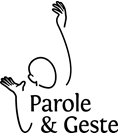 Animatrice : Mathilde Hoppenot de l’association Parole et GesteDates : Du 1er (18h) et 2 décembre 2018 (16h)Lieu et adresse :Monastère de Pradines1285 route du Rhins42000 St EtienneModalités pratiques : Veuillez apporter une Bible ainsi que des vêtements confortablesPrévoir un chèque pour le paiement des frais (40 €)Thème : Reconnaître le ressuscité sur le chemin d’EmmaüsAnimatrice : Mathilde Hoppenot de l’association Parole et GesteDates : 1er et 2 décembre 2018Lieu et adresse :Monastère de Pradines1285 route du Rhins42630 PradinesBulletin d’inscription à retourner par mail (ou par courrier) avant le   30 novembre               à : Mathilde Hoppenot37 rue St Nestor69008 LyonTél : 06 62 38 00 92fmhoppenot@aol.comNOM : 	PRENOM 	ADRESSE :		COURRIEL		TEL		Je m’inscris pour la rencontre du 	à		CONTRAINTES : régime, difficulté à se déplacer, chambre ind ou pasTRANSPORT : J’arriverai par mes propres moyens J’arriverai en car à 	heure à	 J’arriverai en train à	heure en gare de 	 J’aimerais covoiturer et savoir qui habite vers chez moi AUTRES RENSEIGNEMENTS : Par exemple : je ne peux pas venir mais je désire être tenu au courant, 		
Thème : Reconnaître le ressuscité sur le chemin d’EmmaüsLa mémorisation des récitatifs bibliques permet d’accueillir la Parole de Dieu dans tout son corps, dans tout son cœur et dans toute son intelligence.Dans cette approche concrète de la Parole, à travers la mélodie, le rythme et le geste, nous laissons la Parole de Dieu nous rejoindre, nous habiter et devenir vivante en nous.Nous vivrons au cours de notre rencontre :des moments d’apprentissage des récitatifs bibliques,des temps de prière personnelle et communautaire,des temps de danse,des temps de partage.Récitatifs bibliquesApprenons la Parole de Dieu
par le chant, le rythme et le gesteA travers la mélodie, le rythme et le geste,
 la Parole de Dieu habite tout notre être et devient vivante en nous.
Pas à pas, le sens se révèle, s’enrichit, s’approfondit.Récitatifs bibliquesApprenons la Parole de Dieu
par le chant, le rythme et le gesteA travers la mélodie, le rythme et le geste,
 la Parole de Dieu habite tout notre être et devient vivante en nous.
Pas à pas, le sens se révèle, s’enrichit, s’approfondit.